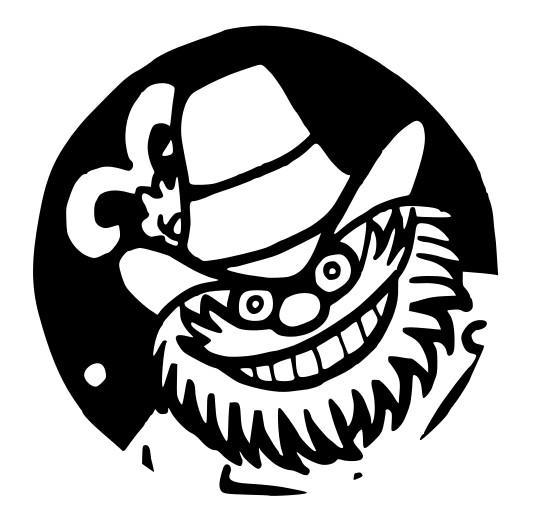 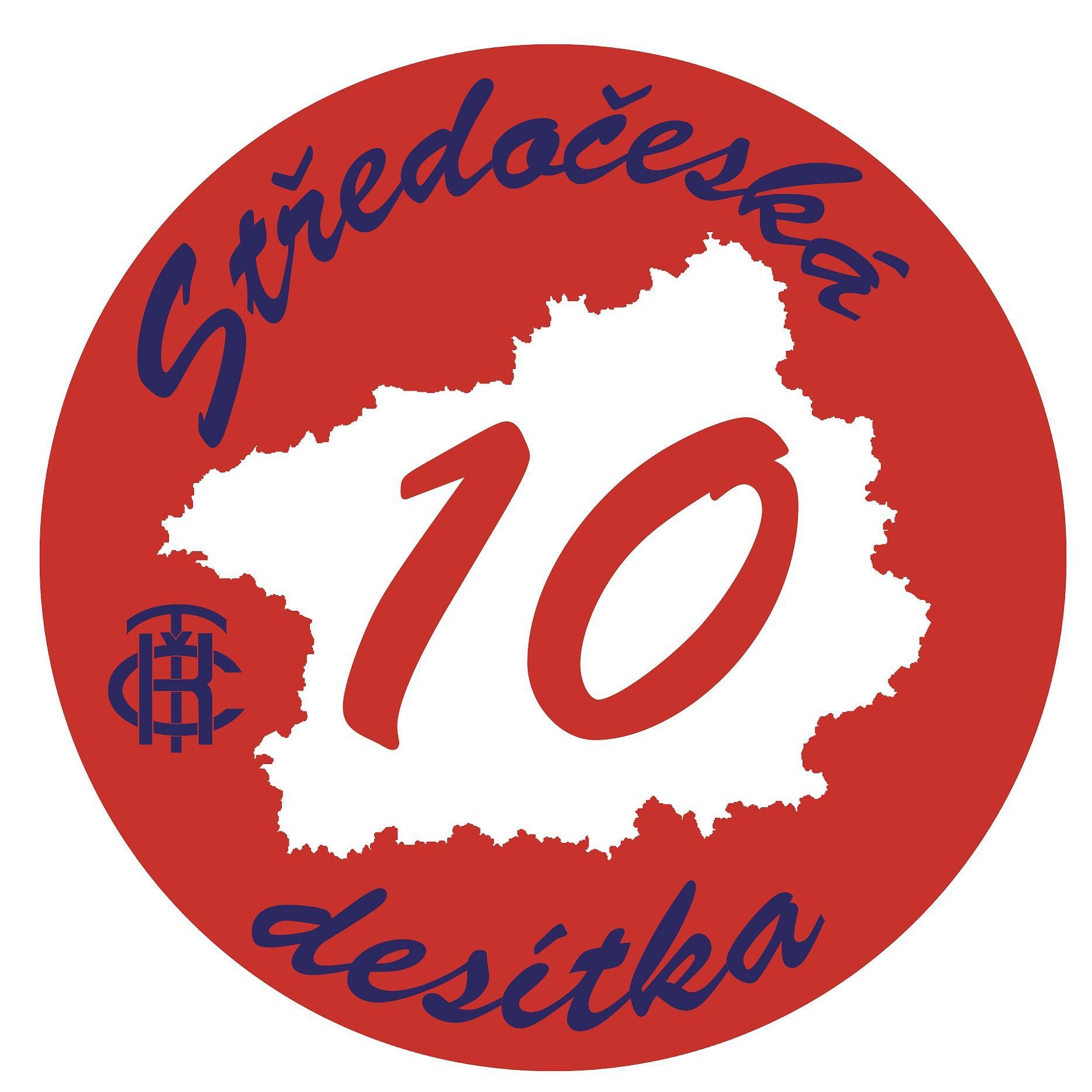 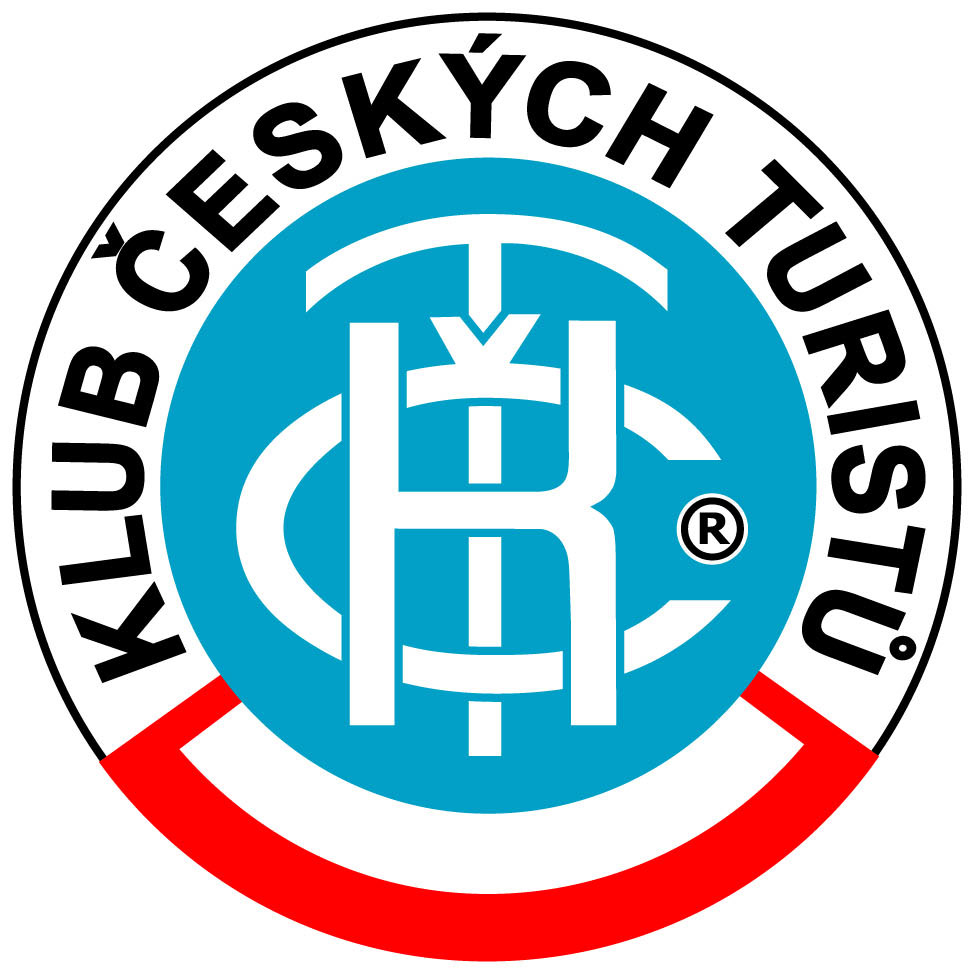 KČT Říčany-Radošovice pořádá 36.ročník dálkového pochoduPytláckými roklemiv rámci seriálu akcí Středočeská desítkaDen: 			sobota  6. června 2015Trasy:   		14 - 20 - 30 - 40 - 50 kmPrezentace:     	od  7 do 10 hod.   (bez předchozí přihlášky)Místo startu:    	před nádražím ČD Říčany Startovné:        	Dospělí 35 Kč, děti do 15 let a členové KČT 25 Kč Cíl:                     	Koupaliště Jureček (cca 2 km od nádraží), kde dostanete                            	diplom a turistickou vizitku pochodu a budete si mocizakoupit odznak pytlákaUbytování není zajišťovánoObčerstvení z vlastních zdrojů a na trati v restauracíchJak se k nám dostanete:vlakem z Prahy hl.n.  odjezdy vždy v celou hodinu plus 07 a 37min.autobusy z metra C Háje  č. 381,382,383,387z  Benešova vždy v celou plus 23 a 53min.Na všech trasách je možné plňit podmínky oblastního turistického odznaku Říčansko Kontakt:		Přemysl Douša, Na Kavčí skále 1696/14, 251 01 Říčany, tel.323 631 616(606 442 269), e-mail: kct.ricany@seznam.cz , www.kct-ricany.czPochod je realizován za finanční podpory Středočeského kraje.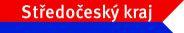 